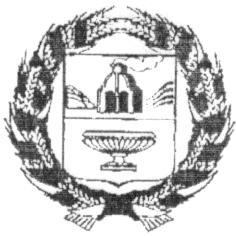 АДМИНИСТРАЦИЯ ЗАРИНСКОГО РАЙОНААЛТАЙСКОГО КРАЯП О С Т А Н О В Л Е Н И Е09.01.2024.                                                                                                                      № 3г. ЗаринскВ соответствии с Федеральным законом от 06.10.2003 № 131-ФЗ «Об общих принципах организации местного самоуправления в Российской Федерации», со статьей 179 Бюджетного кодекса Российской Федерации, в соответствии с постановлением Администрации Заринского района от 26.12.2022 № 979 «Об утверждении порядка разработки, реализации и оценки эффективности муниципальных программ Заринского района», руководствуясь Уставом муниципального образования Заринский район Алтайского края, в целях поддержки молодых семей и предоставления им возможности получения социальной выплаты на приобретение (строительство) жилья в Заринском районе Администрация районаП О С Т А Н О В Л Я Е Т:1.Внести изменения в муниципальную программу «Обеспечение жильем молодых семей в Заринском районе Алтайского края» на 2020-2024 годы, утвержденную постановлением Администрации Заринского района Алтайского края от 31.12.2019 № 841 согласно приложению, к настоящему постановлению.2.Данное постановление подлежит обнародованию в установленном порядке и вступает в силу со дня его опубликования.3. Контроль исполнения данного постановления возложить на первого заместителя главы Администрации района.Глава района                                                                                                   С.Е. ПоляковаИзменения в муниципальную программу «Обеспечение жильем молодых семей в Заринском районе Алтайского края» на 2020-2024 годы, утвержденную постановлением Администрации Заринского района Алтайского края от 31.12.2019 № 8411.Паспорт программы пункт 9 изложить в следующей редакции:2.В разделе 5. «Общий объём финансовых ресурсов, необходимых для реализации муниципальной программы» таблицу «Объем финансовых ресурсов, необходимых для реализации муниципальной программы «Обеспечение жильем молодых семей в Заринском районе Алтайского края» на 2020 - 2024 годы» изложить в следующей редакции:Объем финансовых ресурсов, необходимых для реализации муниципальной программы «Обеспечение жильем молодых семей в Заринском районе Алтайского края» на 2020 - 2024 годы 3.Приложение 2 к муниципальной программе «Перечень мероприятий муниципальной программы «Обеспечение жильем молодых семей в Заринском районе Алтайского края» на 2020-2024 годы» изложить в следующей редакции:Приложение 2 к муниципальной программеПеречень мероприятий муниципальной программы«Обеспечение жильем молодых семей в Заринском районе Алтайского края» на 2020-2024 годы О внесении изменений в постановление Администрации Заринского района Алтайского края от 31.12.2019 № 841 «Об утверждении муниципальной  программы «Обеспечение жильем молодых семей в Заринском районе Алтайского края» на 2020-2024 годы9.Объёмы и источники финансирования муниципальной программыОбъем финансирования программы составляет 5200,92604 тыс. рублей, в том числе: - средства федерального бюджета – 1372,53452 тыс. рублей;- средства краевого бюджета – 752,09211 тыс. рублей;- средства бюджета муниципального образования Заринский район – 749,79941 тыс. рублей;- собственные средства молодых семей – 2326,5 тыс. рублей.Объем финансирования программы за счёт федерального и краевого бюджетов подлежит ежегодному уточнению в соответствии с лимитами бюджетных ассигнований, утвержденных Федеральным законом о федеральном бюджете и законом Алтайского края о краевом бюджете на соответствующий финансовый год и на плановый период.Объем финансирования за счёт бюджета муниципального образования Заринский район подлежит ежегодному уточнению в соответствии с решением Заринского районного Совета народных депутатов Алтайского края о бюджете муниципального образования Заринский район на очередной финансовый годИсточники и направления расходовСумма расходов, тыс. руб.Сумма расходов, тыс. руб.Сумма расходов, тыс. руб.Сумма расходов, тыс. руб.Сумма расходов, тыс. руб.Сумма расходов, тыс. руб.Сумма расходов, тыс. руб.Сумма расходов, тыс. руб.Сумма расходов, тыс. руб.Источники и направления расходовв том числе по годамв том числе по годамв том числе по годамв том числе по годамв том числе по годамв том числе по годамВсегоВсегоИсточники и направления расходов2020 г.2021 г.2022 г.2023 г.2024 г.12345677ИсточникиВсего финансовых затрат600,0484,02117,1415,81584,026045200,926045200,92604в том числе: из бюджета муниципального образования Заринский район75,044,6329,0116,39941184,81372,534521372,53452из краевого бюджета (на условиях софинансирования)76,3854244,7314329,80193116399,41184,77395752,09211752,09211из федерального бюджета (на условиях софинансирования)98,61458160,4686745,59807183,00118184,85209749,79941749,79941из внебюджетных источников350,0234,2712,701029,62326,52326,5Направления1. Капитальные вложения-------в том числе: из бюджета муниципального образования Заринский район-------из краевого бюджета (на условиях софинансирования)------- из федерального бюджета (на условиях софинансирования)-------из внебюджетных источников---2. Прочие расходы600,0484,02117,1415,81584,026045200,926045200,92604в том числе: из бюджета муниципального образования Заринский район75,044,6329,0116,39941184,81372,534521372,53452из краевого бюджета (на условиях софинансирования)76,3854244,7314329,80193116399,41184,77395752,09211752,09211из федерального бюджета (на условиях софинансирования)98,61458160,4686745,59807183,00118184,85209749,79941749,79941из внебюджетных источников350,0234,2712,701029,62326,52326,5№ п/пНаименованиецели, задачи и мероприятияСрокреализацииУчастникпрограммыСумма расходов, тыс. руб.Сумма расходов, тыс. руб.Сумма расходов, тыс. руб.Сумма расходов, тыс. руб.Сумма расходов, тыс. руб.Сумма расходов, тыс. руб.Источникифинансирования№ п/пНаименованиецели, задачи и мероприятияСрокреализацииУчастникпрограммы2020 год2021 год2022 год2023 год2024 годВсегоИсточникифинансирования12345678910111Всего на реализацию муниципальной программы2020-2024Х600,0484,02117,1415,81584,026045200,92604Всего,в т. ч.1Всего на реализацию муниципальной программы2020-2024Х98,61458160,4686745,59807183,00118184,85209749,79941федеральный бюджет1Всего на реализацию муниципальной программы2020-2024Х76,3854244,7314329,80193116399,41184,77395752,09211краевой бюджет1Всего на реализацию муниципальной программы2020-2024Х75,044,6329,0116,39941184,81372,53452местный бюджет1Всего на реализацию муниципальной программы2020-2024Х350,0234,2712,701029,62326,5внебюджетные источники2Цель 1 Предоставление государственной поддержки молодым семьям, признанным в установленном порядке нуждающимися в улучшении жилищных условий2020-2024Х600,0484,02117,1415,81584,026045200,92604Всего, в т. ч.2Цель 1 Предоставление государственной поддержки молодым семьям, признанным в установленном порядке нуждающимися в улучшении жилищных условий2020-2024Х98,61458160,4686745,59807183,00118184,85209749,79941федеральный бюджет2Цель 1 Предоставление государственной поддержки молодым семьям, признанным в установленном порядке нуждающимися в улучшении жилищных условий2020-2024Х76,3854244,7314329,80193116399,41184,77395752,09211краевой бюджет2Цель 1 Предоставление государственной поддержки молодым семьям, признанным в установленном порядке нуждающимися в улучшении жилищных условий2020-2024Х75,044,6329,0116,39941184,81372,53452местный бюджет2Цель 1 Предоставление государственной поддержки молодым семьям, признанным в установленном порядке нуждающимися в улучшении жилищных условий2020-2024Х350,0234,2712,701029,62326,5внебюджетные источники3Задача 1.1 Предоставление молодым семьям-участникам программы социальных выплат на приобретение и (или) строительство жилья2020-2024Комитет Администрации Заринского района по экономике600,0484,02117,1415,81584,026045200,92604Всего, в т. ч.3Задача 1.1 Предоставление молодым семьям-участникам программы социальных выплат на приобретение и (или) строительство жилья2020-2024Комитет Администрации Заринского района по экономике98,61458160,4686745,59807183,00118184,85209749,79941федеральный бюджет3Задача 1.1 Предоставление молодым семьям-участникам программы социальных выплат на приобретение и (или) строительство жилья2020-2024Комитет Администрации Заринского района по экономике76,3854244,7314329,80193116399,41184,77395752,09211краевой бюджет3Задача 1.1 Предоставление молодым семьям-участникам программы социальных выплат на приобретение и (или) строительство жилья2020-2024Комитет Администрации Заринского района по экономике75,044,6329,0116,39941184,81372,53452местный бюджет3Задача 1.1 Предоставление молодым семьям-участникам программы социальных выплат на приобретение и (или) строительство жилья2020-2024Комитет Администрации Заринского района по экономике350,0234,2712,701029,62326,5внебюджетные источники4Мероприятие 1.1.1 Определение ежегодного объема средств местного бюджета на реализацию мероприятий программы2020-2024Комитет Администрации Заринского района по экономике-------5Мероприятие 1.1.2 Формирование банка данных и единой информационной базы о молодых семьях – участниках программы2020-2024Комитет Администрации Заринского района по экономике-------6Мероприятие 1.1.3 Формирование заявки для участия в конкурсном отборе муниципальных образований для участия в реализации подпрограммы 1«Обеспечение жильем молодых семей в Алтайском крае»2020-2024Комитет Администрации Заринского района по экономике-------7Мероприятие 1.1.4 Формирование списков нуждающихся молодых семей для участия в подпрограмме 1 «Обеспечение жильем молодых семей в Алтайском крае» 2020-2024Комитет Администрации Заринского района по экономике-------8Мероприятие 1.1.5 Формирование заявки на выделение средств из краевого и районного бюджетов для реализации программы на очередной финансовый год 2020-2024Комитет Администрации Заринского района по экономике-------9Мероприятие 1.1.6 Заключение соглашений с Управлением молодежной политики и реализации программ общественного развития Алтайского края о реализации программных мероприятий2020-2024Комитет Администрации Заринского района по экономике-------10Мероприятие 1.1.7 Выдача свидетельств участникам программы2020-2024Комитет Администрации Заринского района по экономике-------11Мероприятие 1.1.8 Предоставление Управлению молодежной политики и реализации программ общественного развития Алтайского края отчетов об использовании средств федерального бюджета, краевого бюджета и местного бюджета, выделенных на предоставление социальных выплат2020-2024Комитет Администрации Заринского района по экономике-------12Мероприятие 1.1.9 Предоставление социальных выплат молодым семьям на приобретение (строительство) жилья2020-2024Комитет Администрации Заринского района по экономике600,0484,02117,1415,81584,026045200,92604Всего, в т. ч.12Мероприятие 1.1.9 Предоставление социальных выплат молодым семьям на приобретение (строительство) жилья2020-2024Комитет Администрации Заринского района по экономике98,61458160,4686745,59807183,00118184,85209749,79941федеральный бюджет12Мероприятие 1.1.9 Предоставление социальных выплат молодым семьям на приобретение (строительство) жилья2020-2024Комитет Администрации Заринского района по экономике76,3854244,7314329,80193116399,41184,77395752,09211краевой бюджет12Мероприятие 1.1.9 Предоставление социальных выплат молодым семьям на приобретение (строительство) жилья2020-2024Комитет Администрации Заринского района по экономике75,044,6329,0116,39941184,81372,53452местный бюджет12Мероприятие 1.1.9 Предоставление социальных выплат молодым семьям на приобретение (строительство) жилья2020-2024Комитет Администрации Заринского района по экономике350,0234,2712,701029,62326,5внебюджетные источники13Задача 1.2 Создание условий для привлечения молодыми семьями собственных средств, финансовых средств кредитных организаций и других организаций, предоставляющих кредиты и займы для приобретения жилья или строительства индивидуального жилого дома, в том числе ипотечные жилищные кредиты2020-2024Комитет Администрации Заринского района по экономике-------14Мероприятие 1.2.1 Проведение мониторинга реализации программы на районном уровне, подготовка информационно-аналитических и отчетных материалов, их размещение в средствах массовой информации2020-2024Комитет Администрации Заринского района по экономике-------15Мероприятие 1.2.2 Отбор банков в соответствии с установленными на краевом уровне критериями для обслуживания средств, предоставляемых молодым семьям в качестве социальной выплаты2020-2024Комитет Администрации Заринского района по экономике-------